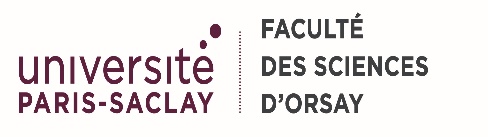 HABILITATION A DIRIGER DES RECHERCHESFICHE DE RENSEIGNEMENTSAnnée Universitaire : 2021-2022NOM : PRENOM : Numéro INE ou BEA (pour les candidats diplômés en France (hors P-Saclay) : Date de naissance ; Lieu de naissance : Nationalité :Département ou Pays : Adresse : Portable : Email : HABILITATION A DIRIGER DES RECHERCHES :Date de la CR : SPECIALITE : DATE DE SOUTENANCE PREVUE : ETUDES UNIVERSITAIRES :1ère inscription en université française : Nom de l’université : Année de votre première inscription à l’Université Paris-Saclay : Type et année d’obtention de votre dernier diplôme : Année d’obtention et série du baccalauréat français : Date, SignatureIl faudra vous acquitter des droits d’inscription de 380 euros par virement. Le RIB de l’université Paris-Saclay est à télécharger sur la page « Inscription HDR »PIECES A FOURNIR :- Photocopie de la carte d’identité ou du passeport- Preuve du paiement